ГЕРБ БІЛЯВЕЦЬКОГО НВК«загальноосвітня школа І – ІІ ступенів – дошкільний навчальний заклад»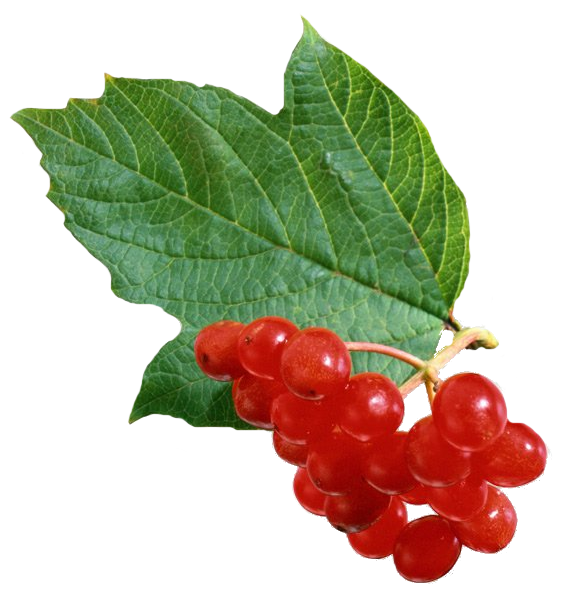 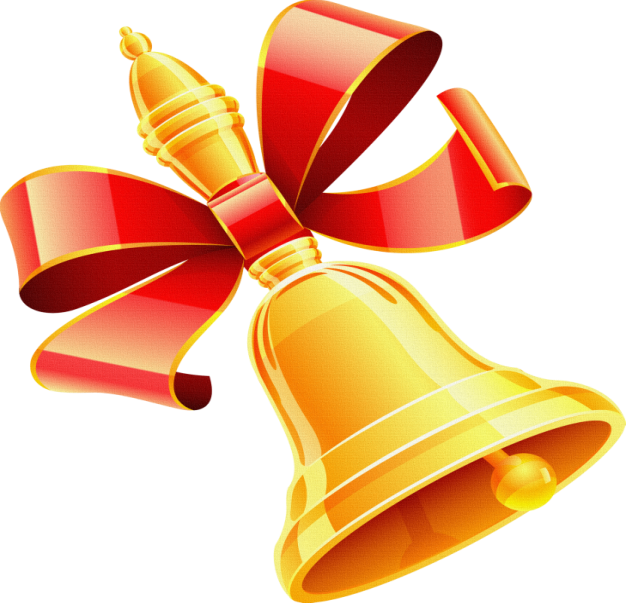 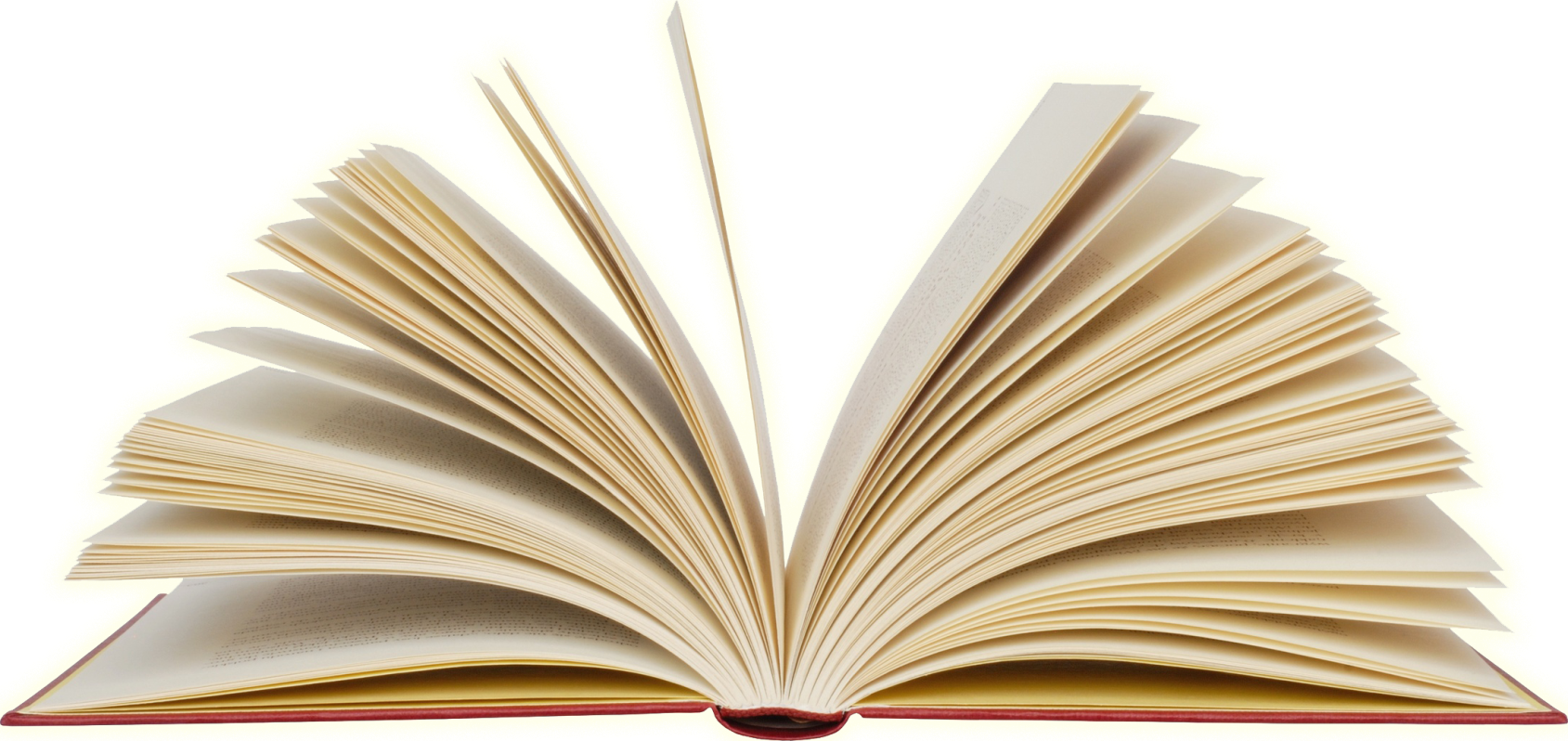 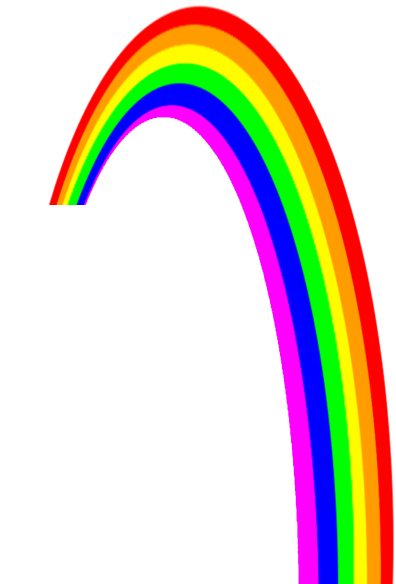 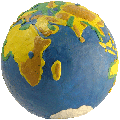 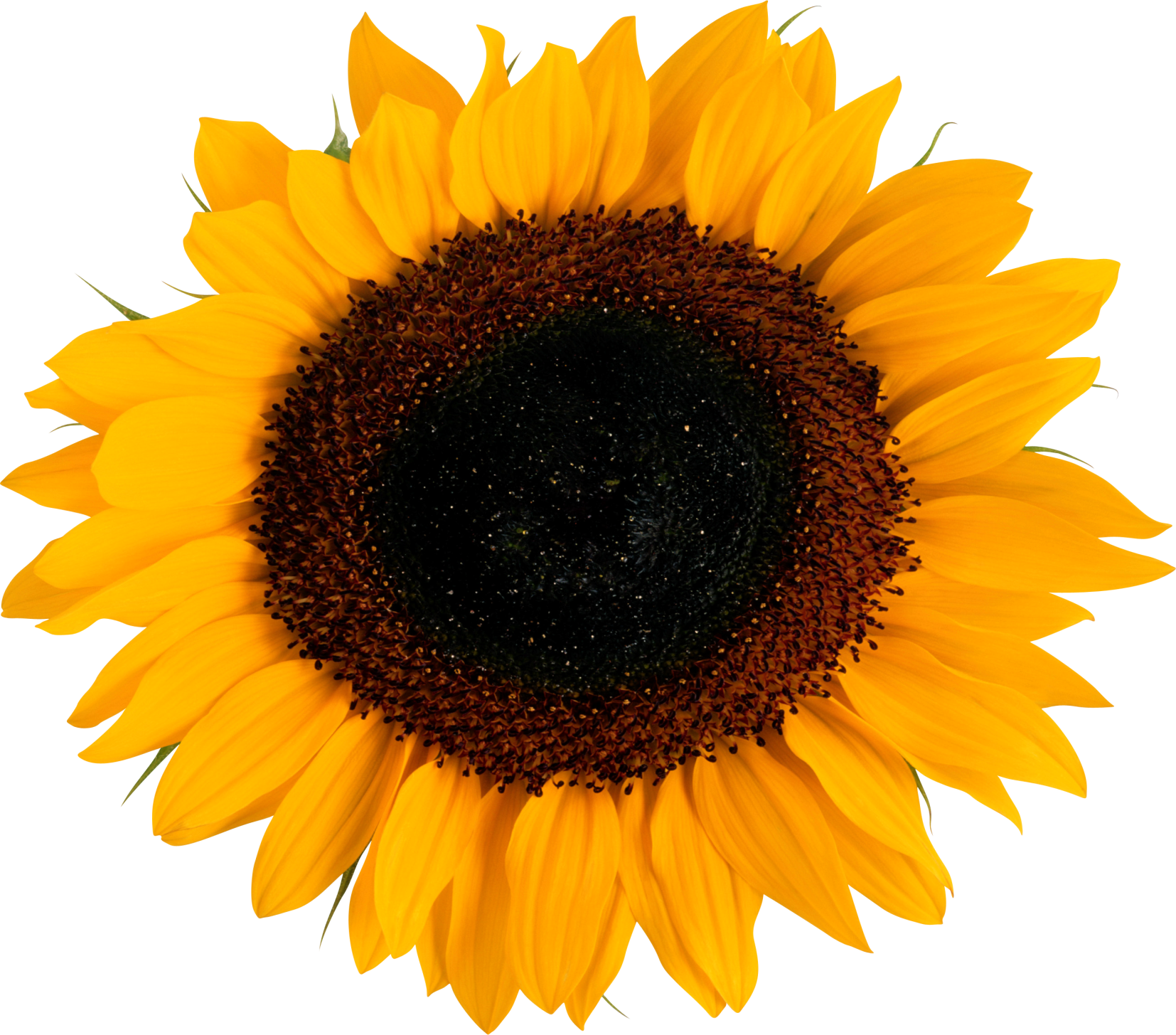 БІЛЯВЕЦЬКИЙ НВК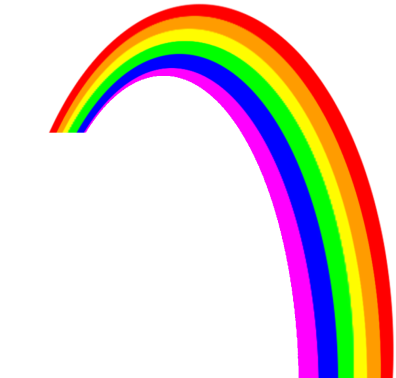 